Stoughton South Elementary School 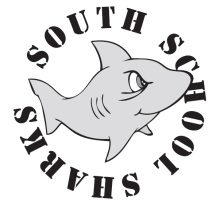 PTO AgendaJanuary 3, 2024Welcome, THANK YOUS &  IntroductionsApproval of December meeting minutesUpcoming at the South 1.3 PTO Meeting1.4 PTO President’s Meeting with Superintendent1.5 Popcorn Friday1.11 Winter School Store*1.15 NO School, MLK Jr.1.17 School Council Meeting, Open to the Public1.18 Early Release1.29 National Puzzle Day1.29 South Community Red Sox Tickets, Deadline (?)2.2 Popcorn Friday2.7 PTO MeetingOld Business December Concerts, PTO DecoratedPP TY Notes, Status UpdatePTO Presidents w/ Superintendent 1.4Questions, comments, concerns to bring forward?2/18 P Bruins Game, Tickets Still AvailableTeacher Birthday Calendar, Status UpdateAnniversaries MilestonesGlass Plaques, Order Status UpdateHoliday Breakfast, ReCapLori, Abby & JenneyNew Business Stoughton Public Library Museum Pass ProgramNational Puzzle Day - Needs?Budget Notes, Profit & Loss as of 12/31/23Teacher Grant, ReCapPopcorn Friday, ReCapTextile Bin, ReCapSharking, Fall Season ReCapWalmart Sparks, Status UpdatePto Volunteer, Budget Line Item, Idea Proposed T-Shirts & Goodies $1200 (?)Website, Status of Updates Sponsor Links from DonorGet Personal with your PTOJanuary NewsletterSchool Front SignSolar Lights & New Letters, Order Status Scholastic Book Fair, ReCapTiffany WhiteOngoing Fundraiser Reminders:Sharking (Will resume in the Spring) Sara Levine, Bri Gurney & Nicole ThompsonTextile BinStaples CONNECTMrs. Shute & Ms. Guay, Please Remind StaffWalmart SPARKSAmazon Classroom Wish ListsAlways Accepting (Pinned on FB), Forward to Allison ReddingtonPot of Gold Challenge New Medallions, Order StatusWinter School Store Beth LetterioFall SpiritWear, Status UpdateUnfulfilled Ordered, Reimbursements ConfirmedCorrected Orders, Deliveries ConfirmedFun RunStaff Fun Run T-shirt, Orders SubmittedSponsorship Solicitation Begins (2/1/24)*Student T-Shirt Forms, Sent HomeGreen (K), Blue (1), Red (2), Gold (3), Orange (4), Gray (5), Black (Staff)In-House EnrichmentGarden BoxMs. Gabriels Membership UpdatesSignage, UpdateCamp Maplewood 2024 - June 11th (rain date: 6/12)US News & World Report: Top Elementary SchoolsPlaque & Banner, OrderedAdditional Celebratory Measures Now or TAW?Other*Volunteer(s) Needed>> Next Meeting - February 7, 2024 <<Allison Reddington - President & Kasey DiBiasio - VPJola Tuck – TreasurerMelanie DiBiasio – SecretaryAbby Eustis & Jenney Ivaldi – Fundraising Nancy Nunez – Cultural Enrichment Tiffany White – Membership Mr. Dore, Mrs. Shute & Ms. Guay - South School Updates